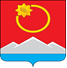 АДМИНИСТРАЦИЯ ТЕНЬКИНСКОГО ГОРОДСКОГО ОКРУГАМАГАДАНСКОЙ ОБЛАСТИП О С Т А Н О В Л Е Н И Е       19.11.2020 № 310-па                 п. Усть-ОмчугО проведении публичных слушаний по проекту решения Собрания представителей Тенькинского городского округа «О бюджете муниципального образования «Тенькинский городской округ» Магаданской области на 2021 год и плановый период 2022-2023 годов»В целях обсуждения проекта решения Собрания представителей Тенькинского городского округа «О бюджете  муниципального образования «Тенькинский городской округ» Магаданской области на 2021 год 
и плановый период 2022-2023 годов» с участием жителей Тенькинского района, руководствуясь статьей 28 Федерального Закона от 06 октября 2003 года № 131-ФЗ «Об общих принципах организации местного самоуправления в Российской Федерации», Положением «О публичных слушаниях на территории муниципального образования «Тенькинский городской округ» Магаданской области», утвержденным Решением Собрания представителей Тенькинского городского округа от 03 октября 2015 года № 15, администрация Тенькинского городского округа Магаданской области  
п о с т а н о в л я е т:1. Провести публичные слушания по проекту решения Собрания представителей Тенькинского городского округа «О бюджете муниципального образования «Тенькинский городской округ»  Магаданской области на 2021 год и плановый период 2022-2023 годов». 2. Назначить проведение публичных слушаний на 18:00 часов (время Магаданское) 10 декабря 2020  года  в  зале  заседаний администрации  Тенькинского городского округа  по адресу: п. Усть-Омчуг, ул. Горняцкая,37.3. Ответственность  за подготовку и проведение публичных слушаний возложить на руководителя комитета финансов администрации Тенькинского городского округа (далее – ответственный орган).4. Предложить жителям муниципального образования «Тенькинский городской округ» Магаданской области направлять свои мнения и рекомендации по вопросу, выносимому на обсуждение в ответственный орган для включения их в протокол публичных слушаний на  электронную почту Комитета финансов администрации Тенькинского городского округа Магаданской области: tenka_fino@rambler.ru или по адресу: пос. Усть-Омчуг, улица Горняцкая, дом  37, кабинет  № 29 в срок до 16.00 часов (местного времени) 10 декабря 2020 года.5. Настоящее постановление подлежит официальному   опубликованию (обнародованию).      Глава Тенькинского городского округа                                        Д.А. Ревутский
